Слушание 1 класс 4 четверть 7урокУрок 7. Тема : Повторение и закрепление тем.1. Напишите ответы на вопросы:1). Что из списка танец?      а) Фокстрот      б) Куранты      в) Гопак2). Выбери медленные танцы:     а) Жига     б) Сарабанда     в) Аллеманда3). Выбери старинный танец     а) Танго     б) Полонез     в) Ча-ча-ча4). Выбери народные танцы:     а) Лезгинка     б) Барыня     в) Менуэт5). Какие танцы бывают:     а) Бальные     б) Спортивные     в) Уличные     г) Комнатные2. Узнайте  по картинкам  какие это танцы (напишите: старинный, народный или современный и название каждого танца):А)   Б)  В)    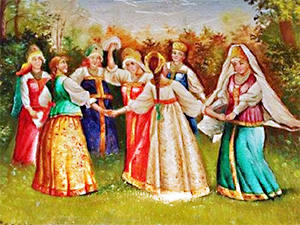 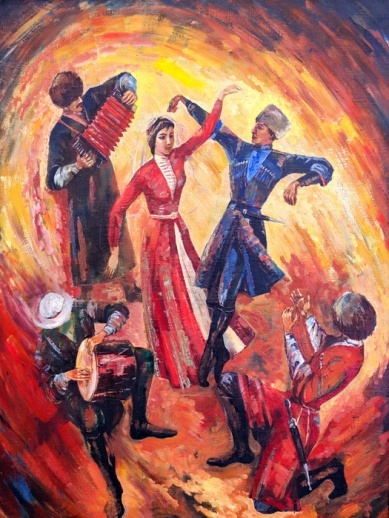 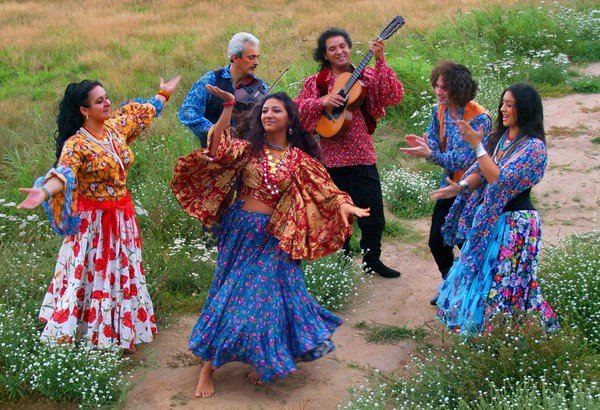 3. Угадайка На стене выложу Угадайку для Слушания 1 класс.Нужно послушать музыку, попробовать угадать и  написать какие это танцы.Слушание 2 класс  4 четверть 7 урокГруппы по расписанию понедельник 13-55, среда 16-20,  четверг 10-00 Урок 7.  Тема : Повторение.   1. Напишите ответы на вопросы:1). Какие бывают музыкальные инструменты:      а) Ударные      б) Столярные      в) Деревянные      г) Железные2). Выбери струнно-щипковые инструменты:     а) Флейта     б) Скрипка     в) Балалайка     г) Арфа3). Выбери ударные инструменты:     а) Литавры     б) Виолончель     в) Барабан     г) Кларнет4). Выбери народные инструменты:     а) Жалейка     б) Контрабас     в) Домра     г) Кугиклы5). Выбери медные духовые инструменты:     а) Гобой     б) Труба     в) Рояль     г) Тромбон2. Узнайте  по картинкам  какие это инструменты: 1).       2).                             3). 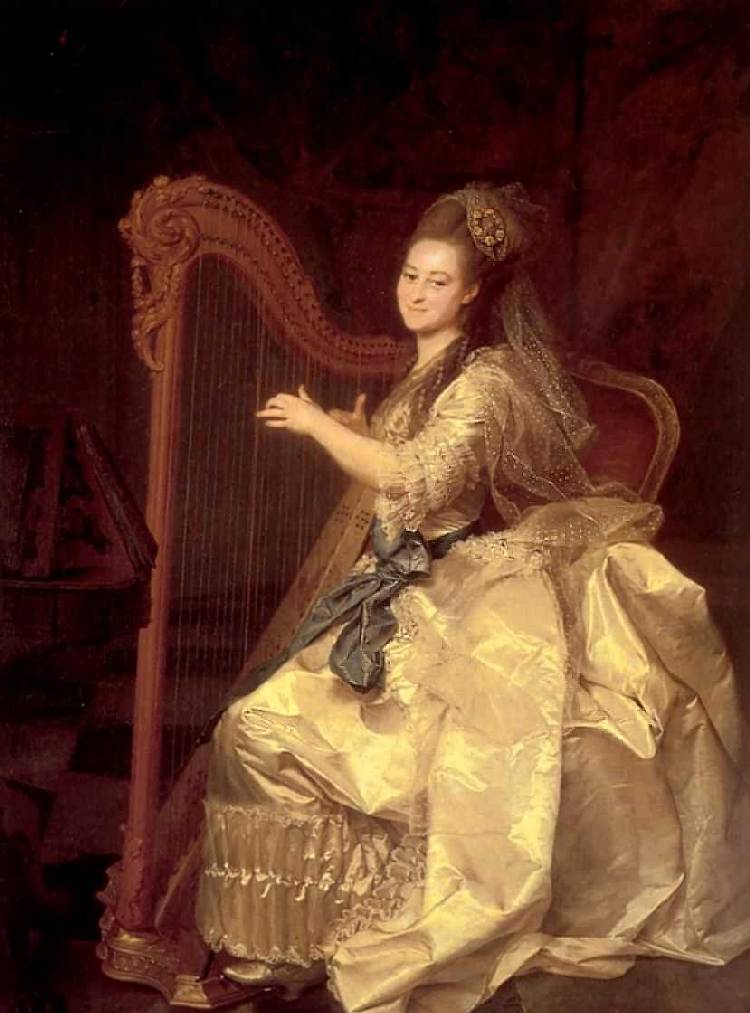 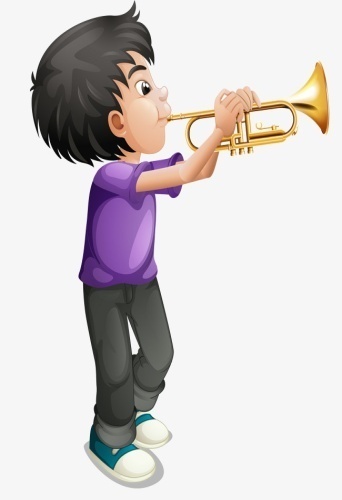 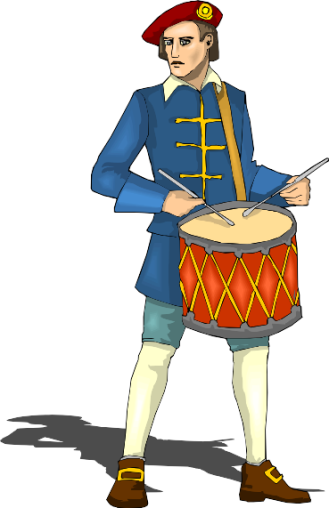  4).     5). 6       6).        6). 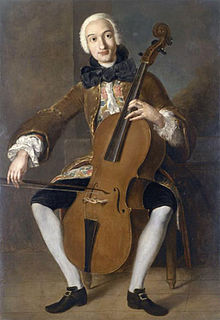 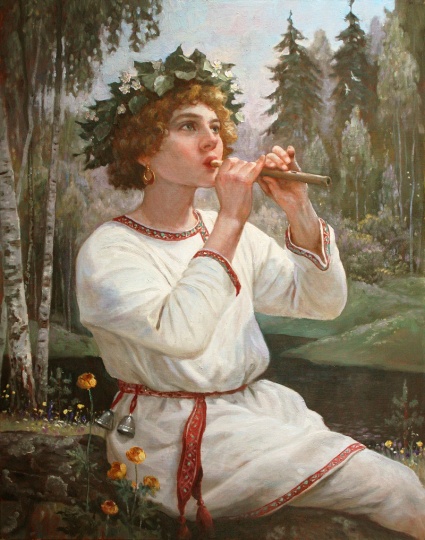 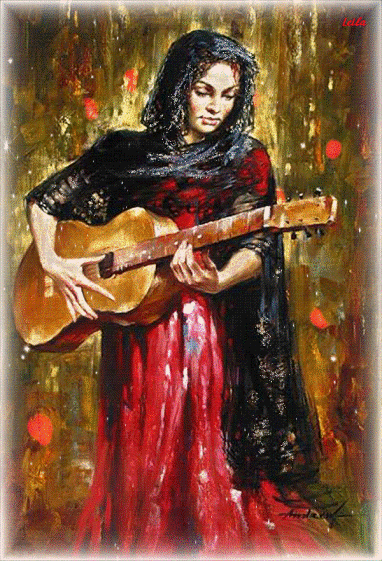 6667).         8) .      9). 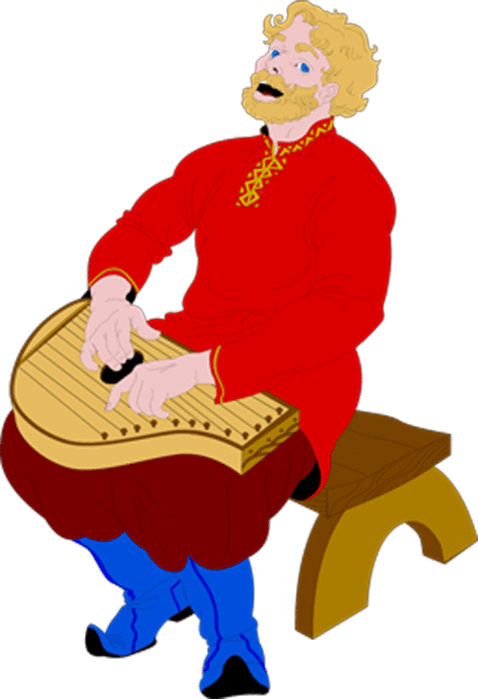 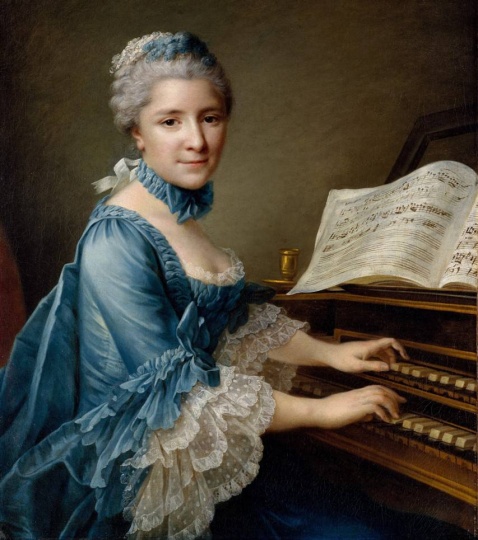 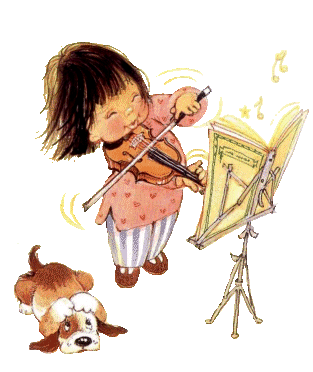 10). 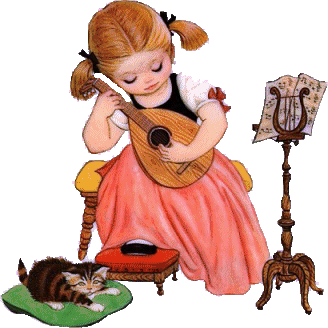 3. Угадайка На стене выложу Угадайку для Слушания 2 класс.Нужно послушать музыку, попробовать угадать и  написать какие звучат  инструменты.Слушание 3 класс  4 четверть 7 урокГруппы по расписанию среда 11-25 и 15-25, четверг 13-40 Урок 7. Тема :  Повторение.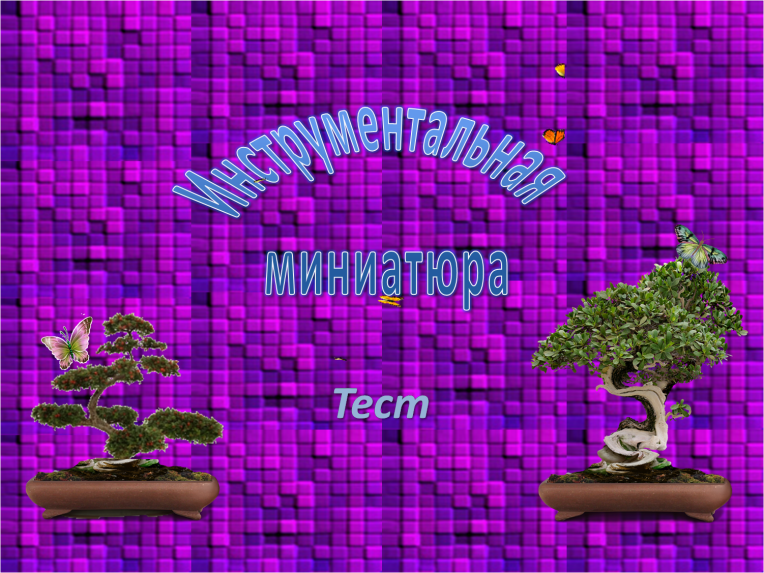 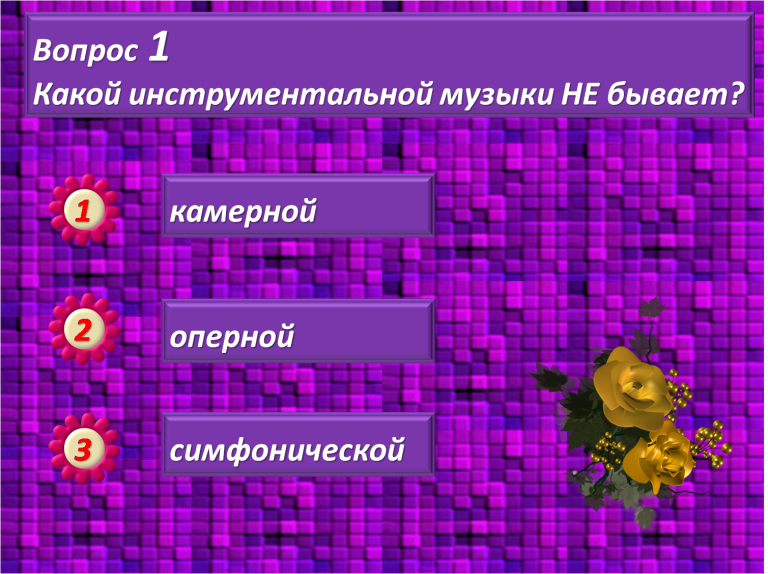 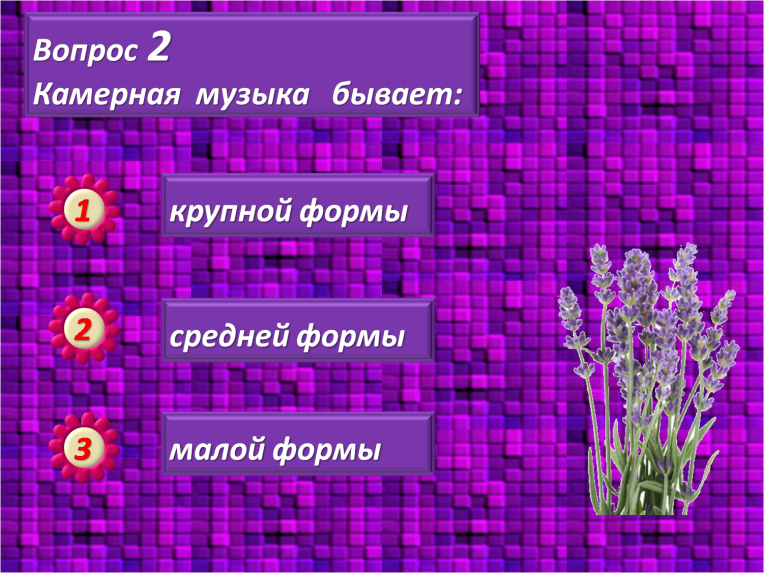 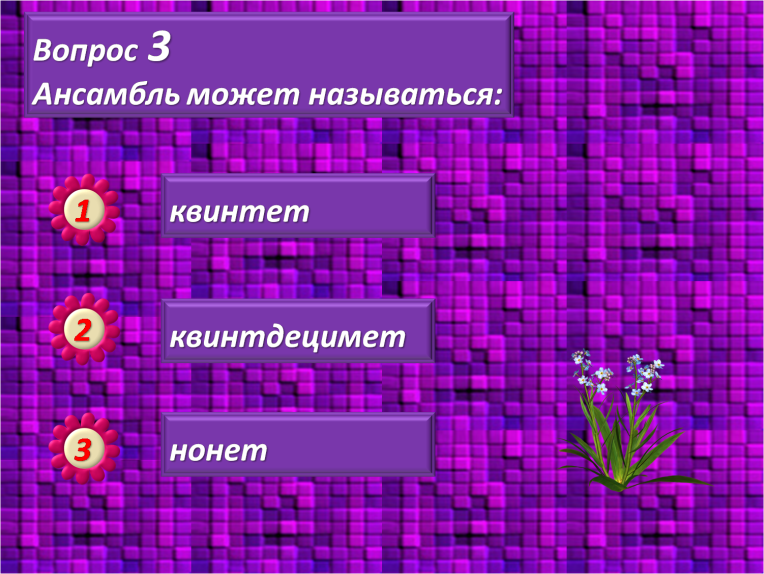 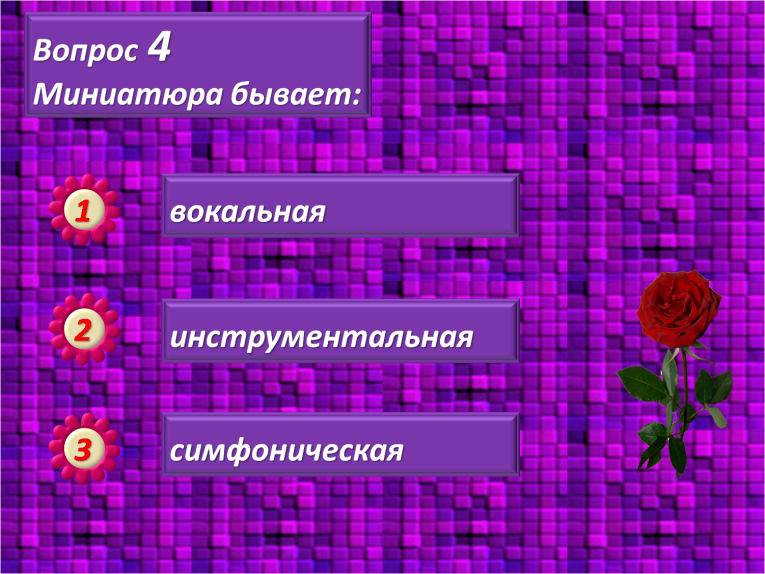 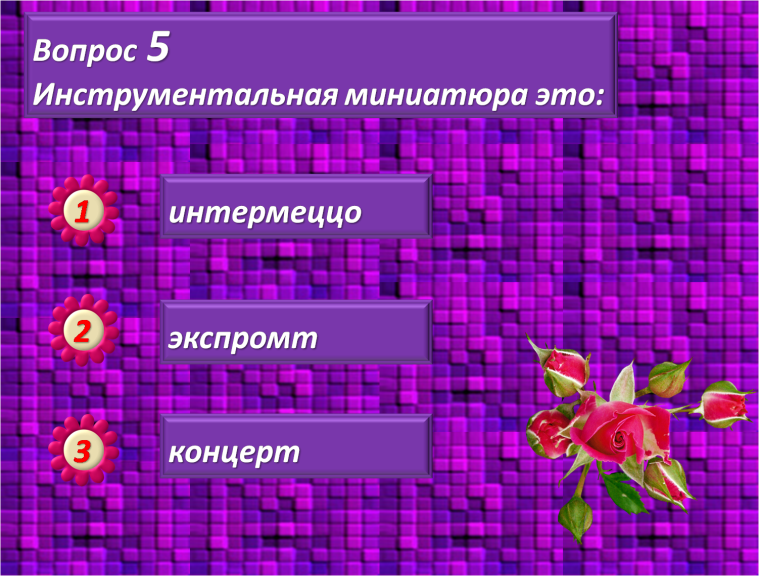 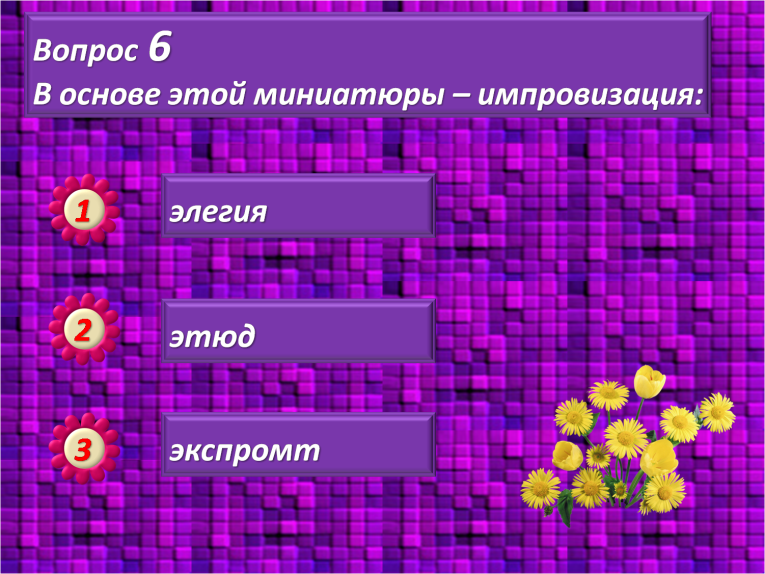 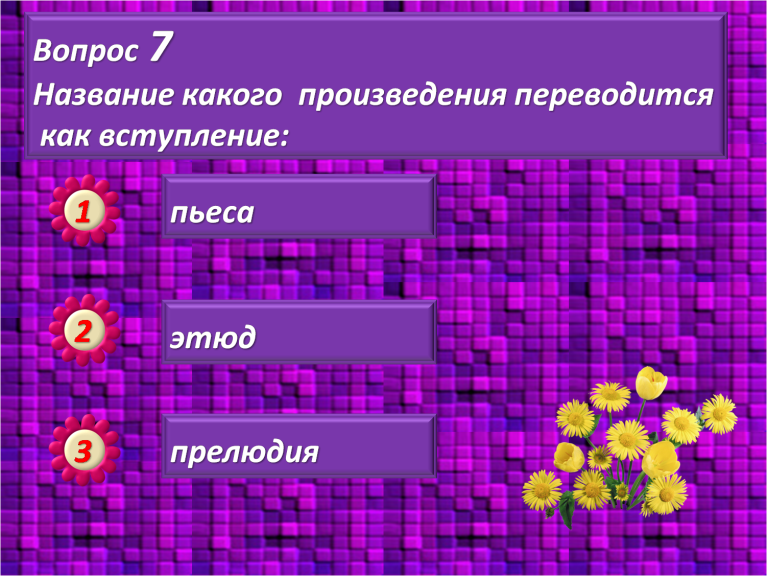 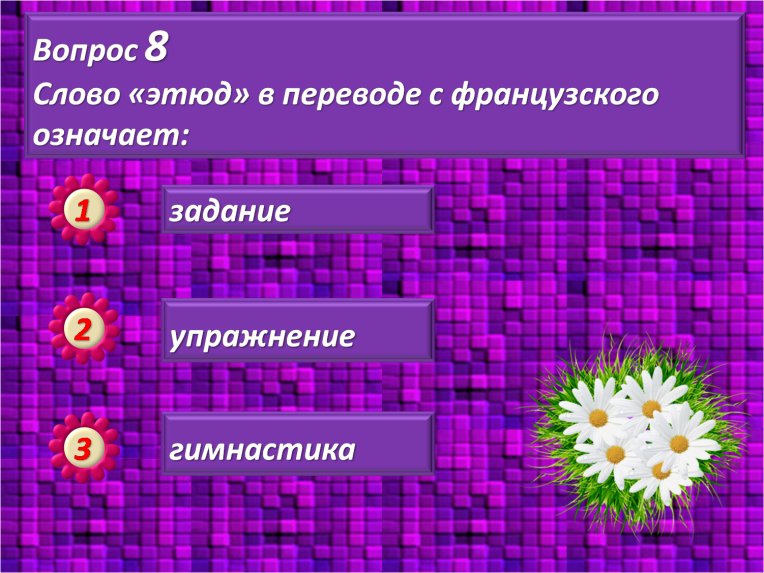 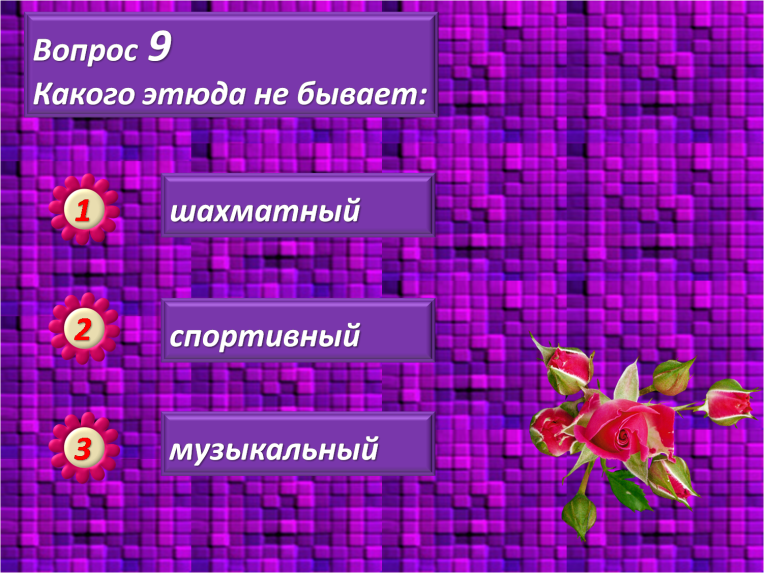 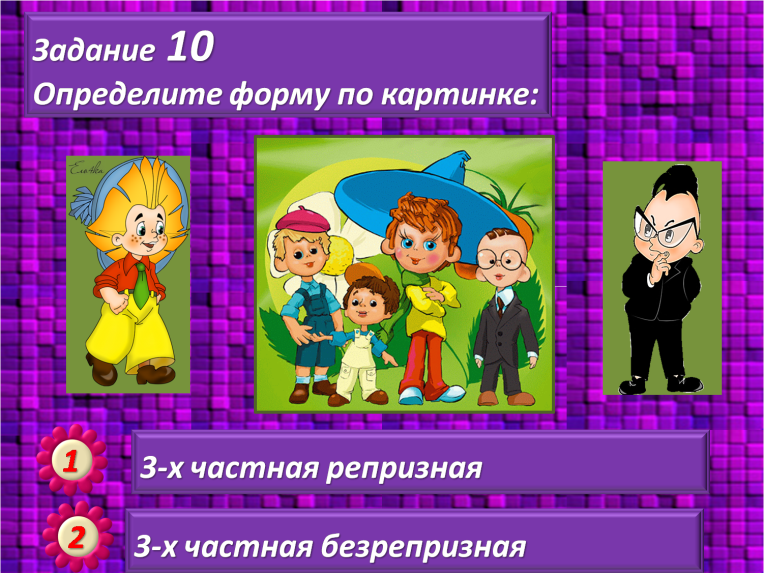 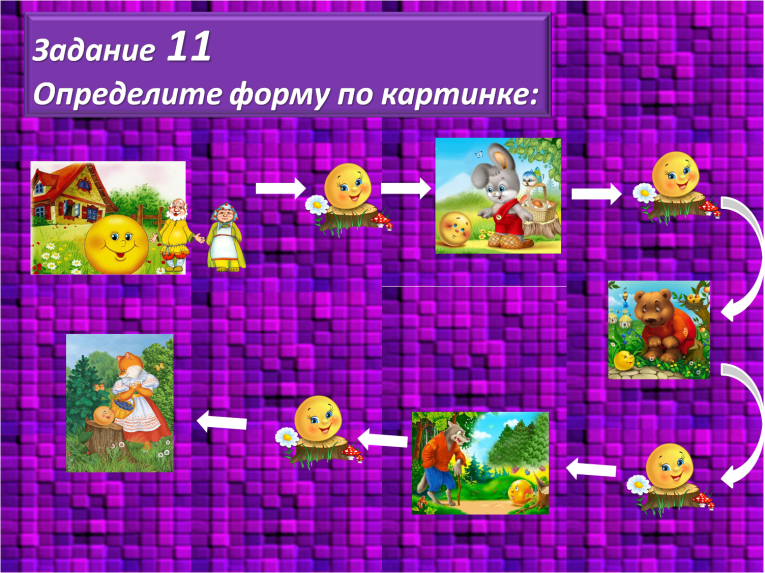 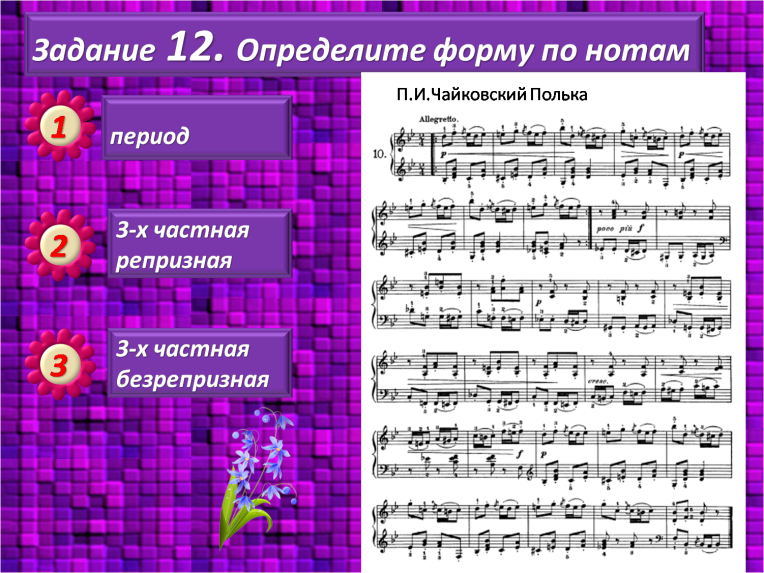 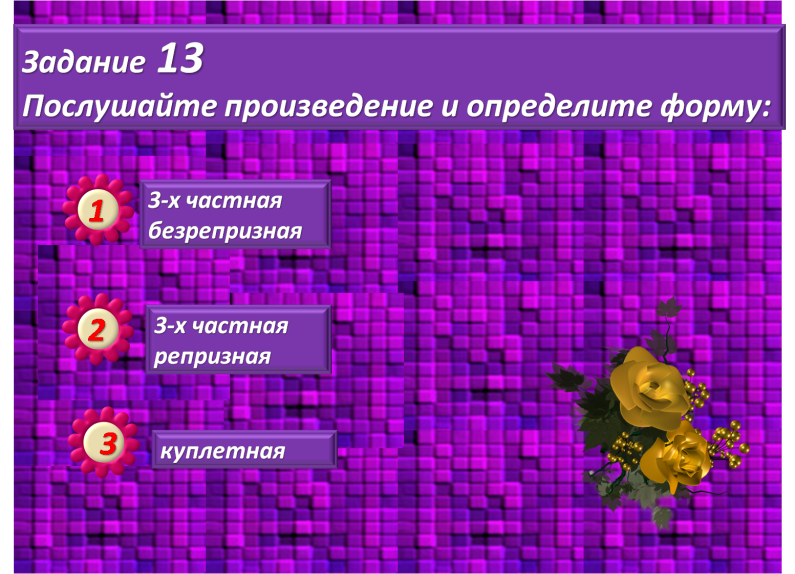 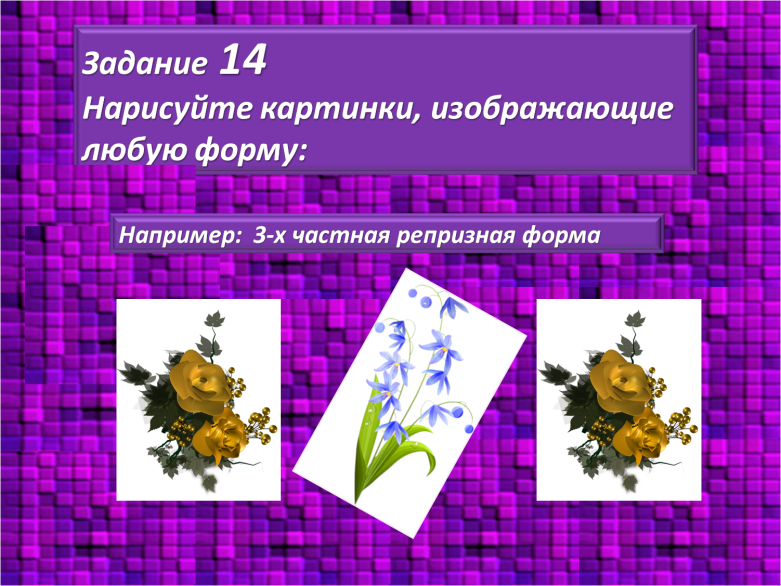 Напишите ответы:цифра - номер задания и буква ответа.Чтобы видео началось необходимо:1. нажать на клавиатуре клавишу Ctrl и 2. навести мышку на слова  Слушать музыку   (появится ладошка)    3. щёлкнуть левой кнопкой мыши и откроется страница в YouTube. 